Itsy Bitsy Teenie Weenie Yellow Polka Dot BikiniPaul Vance & Lee Pockriss (as recorded by Brian Hyland 1960)or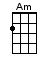 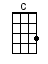 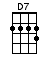 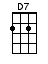 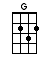 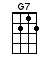 INTRO:  < SING G > / 1 2 3 4 /[G] Bop bop bop bop [C] bop-bop-bop-bop [D7] bopShe was a-[G]fraid to come out of the [Am] locker [D7]She was as [Am] nervous as [D7] she could [G] beShe was a-[G]fraid to come [G7] out of the [C] lockerShe was a-[G]fraid that some-[Am]bo-[D7]dy would [G] seeSPOKEN:  Two three four tell the people what she wore  < muted cow bell  >CHORUS:It was an [D7] itsy bitsy teenie weenie [G] yellow polka dot bikini[D7] That she wore for the [G] first time todayAn [D7] itsy bitsy teenie weenie [G] yellow polka dot bikini[D7] So in the locker she wanted to [G] staySPOKEN:   Two three four stick around we'll tell you more[G] Bop bop bop bop [C] bop-bop-bop-bop [D7] bopShe was a-[G]fraid to come out in the [Am] open (ba-da-[D7]dup)So a [Am] blanket a-[D7]round her she [G] wore (ba-da-dup)She was a-[G]fraid to come [G7] out in the [C] open (ba-da-dup)And so she [G] sat bundled [Am] up [D7] on the [G] shoreSPOKEN:   Two three four tell the people what she wore  < muted cow bell  >CHORUS:It was an [D7] itsy bitsy teenie weenie [G] yellow polka dot bikini[D7] That she wore for the [G] first time todayAn [D7] itsy bitsy teenie weenie [G] yellow polka dot bikini[D7] So in the blanket she wanted to [G] staySPOKEN:   Two three four stick around we'll tell you more [G] Bop bop bop bop [C] bop-bop-bop-bop [D7] bopNow she's a-[G]fraid to come out of the [Am] water (ba-da-[D7]dup)And I [Am] wonder what [D7] she's gonna [G] do (ba-da-dup)Now she's a-[G]fraid to come [G7] out of the [C] water (ba-da-dup)And the [G] poor little [Am] girl's [D7] turning [G] blueSPOKEN:   Two three four tell the people what she wore  < muted cow bell  >CHORUS:It was an [D7] itsy bitsy teenie weenie [G] yellow polka dot bikini[D7] That she wore for the [G] first time todayAn [D7] itsy bitsy teenie weenie [G] yellow polka dot bikini[D7] So in the water she wanted to [G] stay [G]From the locker to the [D7] blanket [D7] From the blanket to the [G] shore[G] From the shore to the [D7] water [D7] Guess there isn’t any [G] more [G]  Cha cha cha!orwww.bytownukulele.ca